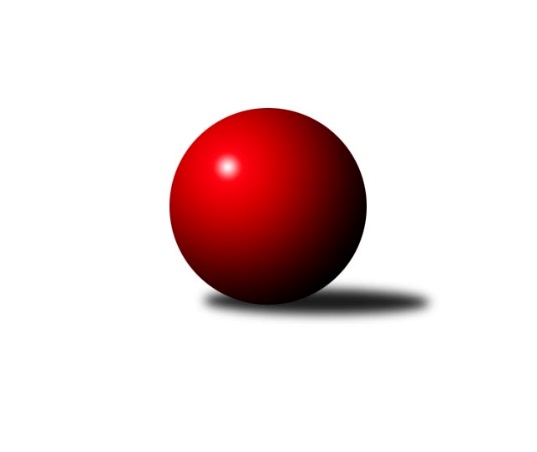 Č.16Ročník 2011/2012	13.2.2012Nejlepšího výkonu v tomto kole: 1671 dosáhlo družstvo: KK Minerva Opava ˝C˝Meziokresní přebor-Bruntál, Opava 2011/2012Výsledky 16. kolaSouhrnný přehled výsledků:TJ Opava ˝E˝	- TJ Sokol Chvalíkovice ˝B˝	2:8	1598:1630		13.2.TJ Jiskra Rýmařov ˝C˝	- KK Minerva Opava ˝C˝	1:9	1609:1671		13.2.TJ Kovohutě Břidličná ˝C˝	- RSKK Raciborz	8:2	1589:1571		13.2.TJ Jiskra Rýmařov˝D˝	- TJ Opava ˝D˝	2:8	1539:1608		13.2.Tabulka družstev:	1.	TJ Sokol Chvalíkovice ˝B˝	12	11	0	1	102 : 18 	 	 1620	22	2.	TJ Horní Benešov ˝D˝	13	11	0	2	92 : 38 	 	 1593	22	3.	RSKK Raciborz	13	7	1	5	70 : 60 	 	 1569	15	4.	KK Minerva Opava ˝C˝	13	7	0	6	70 : 60 	 	 1549	14	5.	TJ Jiskra Rýmařov ˝C˝	13	6	2	5	57 : 73 	 	 1565	14	6.	TJ Kovohutě Břidličná ˝C˝	14	6	1	7	68 : 72 	 	 1603	13	7.	TJ Opava ˝E˝	14	6	0	8	62 : 78 	 	 1519	12	8.	TJ Opava ˝D˝	14	5	0	9	56 : 84 	 	 1526	10	9.	TJ Horní Benešov ˝F˝	13	4	0	9	47 : 83 	 	 1529	8	10.	TJ Jiskra Rýmařov˝D˝	13	1	0	12	36 : 94 	 	 1497	2Podrobné výsledky kola:	 TJ Opava ˝E˝	1598	2:8	1630	TJ Sokol Chvalíkovice ˝B˝	Josef Klapetek	 	 230 	 193 		423 	 2:0 	 405 	 	209 	 196		Dalibor Krejčiřík	Vilibald Marker	 	 192 	 175 		367 	 0:2 	 368 	 	184 	 184		Antonín Hendrych	Milan Franer	 	 208 	 200 		408 	 0:2 	 436 	 	203 	 233		Roman Beinhauer	Vladislav Kobelár	 	 231 	 169 		400 	 0:2 	 421 	 	202 	 219		Vladimír Kostkarozhodčí: Nejlepší výkon utkání: 436 - Roman Beinhauer	 TJ Jiskra Rýmařov ˝C˝	1609	1:9	1671	KK Minerva Opava ˝C˝	Miroslava Paulerová	 	 210 	 200 		410 	 1:1 	 410 	 	211 	 199		Dominik Chovanec	Jiří Polášek	 	 201 	 183 		384 	 0:2 	 414 	 	232 	 182		Martin Chalupa	Petra Kysilková	 	 199 	 199 		398 	 0:2 	 426 	 	218 	 208		Jan Strnadel	Rudolf Starchoň	 	 202 	 215 		417 	 0:2 	 421 	 	222 	 199		David Stromskýrozhodčí: Nejlepší výkon utkání: 426 - Jan Strnadel	 TJ Kovohutě Břidličná ˝C˝	1589	8:2	1571	RSKK Raciborz	Anna Dosedělová	 	 168 	 183 		351 	 0:2 	 413 	 	197 	 216		Mariusz Gierczak	Jaroslav Zelinka	 	 215 	 194 		409 	 2:0 	 387 	 	173 	 214		Cezary Koczorski	Ota Pidima	 	 208 	 203 		411 	 2:0 	 364 	 	190 	 174		Dariusz Jaszewski	Ivo Mrhal st.	 	 204 	 214 		418 	 2:0 	 407 	 	201 	 206		Maciej Basistarozhodčí: Nejlepší výkon utkání: 418 - Ivo Mrhal st.	 TJ Jiskra Rýmařov˝D˝	1539	2:8	1608	TJ Opava ˝D˝	Pavel Přikryl	 	 211 	 203 		414 	 2:0 	 368 	 	189 	 179		Filip Jahn	Miroslav Langer	 	 208 	 199 		407 	 0:2 	 441 	 	215 	 226		Petr Hendrych	Pavel Švan	 	 174 	 212 		386 	 0:2 	 387 	 	210 	 177		Pavel Jašek	Jaromír Návrat	 	 188 	 144 		332 	 0:2 	 412 	 	200 	 212		Miroslava Hendrychovározhodčí: Nejlepší výkon utkání: 441 - Petr HendrychPořadí jednotlivců:	jméno hráče	družstvo	celkem	plné	dorážka	chyby	poměr kuž.	Maximum	1.	Zdeněk Janák 	TJ Horní Benešov ˝D˝	428.16	290.5	137.7	4.6	5/6	(459)	2.	František Habrman 	TJ Kovohutě Břidličná ˝C˝	424.20	289.2	135.0	6.2	5/6	(440)	3.	Maciej Basista 	RSKK Raciborz	422.71	298.8	123.9	5.0	7/7	(449)	4.	Romana Valová 	TJ Jiskra Rýmařov ˝C˝	421.85	289.9	132.0	5.6	5/6	(461)	5.	Jan Strnadel 	KK Minerva Opava ˝C˝	415.53	289.7	125.8	5.4	6/6	(451)	6.	Petr Kozák 	TJ Horní Benešov ˝D˝	415.19	284.3	130.9	4.2	6/6	(452)	7.	Roman Beinhauer 	TJ Sokol Chvalíkovice ˝B˝	415.03	287.1	127.9	4.6	6/6	(454)	8.	Ota Pidima 	TJ Kovohutě Břidličná ˝C˝	413.09	285.7	127.4	6.4	4/6	(432)	9.	Vladimír Kostka 	TJ Sokol Chvalíkovice ˝B˝	412.08	289.1	123.0	6.9	6/6	(451)	10.	Petr Hendrych 	TJ Opava ˝D˝	410.44	290.5	119.9	8.5	4/5	(445)	11.	Pavel Přikryl 	TJ Jiskra Rýmařov˝D˝	409.10	281.5	127.6	6.5	5/5	(471)	12.	Marek Prusicki 	RSKK Raciborz	406.93	286.1	120.8	7.6	5/7	(430)	13.	Antonín Hendrych 	TJ Sokol Chvalíkovice ˝B˝	406.66	281.5	125.2	7.5	5/6	(450)	14.	Josef Klapetek 	TJ Opava ˝E˝	406.50	276.7	129.8	7.4	5/6	(445)	15.	Miloslav  Petrů 	TJ Horní Benešov ˝D˝	401.90	279.3	122.6	8.7	5/6	(458)	16.	Mariusz Gierczak 	RSKK Raciborz	399.89	286.1	113.8	9.6	7/7	(441)	17.	Dalibor Krejčiřík 	TJ Sokol Chvalíkovice ˝B˝	398.25	281.3	117.0	7.9	6/6	(418)	18.	Petra Kysilková 	TJ Jiskra Rýmařov ˝C˝	397.47	274.3	123.1	7.8	6/6	(428)	19.	Ivo Mrhal  st.	TJ Kovohutě Břidličná ˝C˝	396.33	284.0	112.4	8.0	6/6	(418)	20.	Zdeněk Kment 	TJ Horní Benešov ˝F˝	395.12	278.9	116.3	7.7	7/7	(432)	21.	David Stromský 	KK Minerva Opava ˝C˝	394.88	271.5	123.4	5.5	4/6	(421)	22.	Jaroslav Zelinka 	TJ Kovohutě Břidličná ˝C˝	393.73	276.5	117.2	9.9	5/6	(442)	23.	Miroslav Langer 	TJ Jiskra Rýmařov˝D˝	393.20	277.8	115.4	7.4	5/5	(463)	24.	Zdeněk Smrža 	TJ Horní Benešov ˝D˝	391.43	281.9	109.5	9.8	5/6	(441)	25.	Zdeňka Habartová 	TJ Horní Benešov ˝F˝	391.33	272.7	118.7	8.4	7/7	(448)	26.	Vladislav Kobelár 	TJ Opava ˝E˝	388.07	286.1	101.9	13.0	6/6	(433)	27.	Eva Schreiberová 	TJ Jiskra Rýmařov ˝C˝	387.67	273.5	114.2	7.0	6/6	(397)	28.	Miroslava Hendrychová 	TJ Opava ˝D˝	386.10	283.6	102.5	12.8	5/5	(444)	29.	Anna Dosedělová 	TJ Kovohutě Břidličná ˝C˝	384.97	276.0	108.9	10.5	5/6	(430)	30.	Radek Vícha 	KK Minerva Opava ˝C˝	383.25	269.1	114.2	7.4	4/6	(429)	31.	Miroslav Petřek  st.	TJ Horní Benešov ˝F˝	380.51	277.1	103.4	12.6	7/7	(421)	32.	Karel Michalka 	TJ Opava ˝E˝	376.25	271.0	105.2	12.0	6/6	(423)	33.	Martin Chalupa 	KK Minerva Opava ˝C˝	375.64	270.7	105.0	10.9	6/6	(414)	34.	Lubomír Bičík 	KK Minerva Opava ˝C˝	373.76	264.9	108.8	11.6	5/6	(423)	35.	Roman Swaczyna 	TJ Horní Benešov ˝D˝	363.38	259.8	103.6	14.3	4/6	(392)	36.	Zbyněk Tesař 	TJ Horní Benešov ˝F˝	362.84	261.4	101.5	11.1	7/7	(380)	37.	Filip Jahn 	TJ Opava ˝D˝	358.06	263.7	94.3	15.0	5/5	(391)	38.	Jaromír Návrat 	TJ Jiskra Rýmařov˝D˝	357.50	260.6	96.9	10.8	4/5	(388)	39.	Vilibald Marker 	TJ Opava ˝E˝	357.21	262.0	95.2	13.0	6/6	(426)	40.	Pavel Švan 	TJ Jiskra Rýmařov˝D˝	354.99	255.7	99.2	14.3	5/5	(386)	41.	Jana Ovčačíková 	TJ Jiskra Rýmařov ˝C˝	353.40	260.1	93.3	14.8	5/6	(375)	42.	Magdalena Soroka 	RSKK Raciborz	319.80	234.8	85.0	17.6	5/7	(338)		Miroslava Paulerová 	TJ Jiskra Rýmařov ˝C˝	426.00	288.6	137.4	2.4	1/6	(454)		Svatopluk Kříž 	TJ Opava ˝D˝	424.00	293.8	130.3	6.8	3/5	(454)		Milan Franer 	TJ Opava ˝E˝	422.80	298.0	124.8	5.4	1/6	(437)		Rudolf Starchoň 	TJ Jiskra Rýmařov ˝C˝	417.00	273.0	144.0	1.0	1/6	(417)		Dominik Chovanec 	KK Minerva Opava ˝C˝	415.50	293.5	122.0	5.5	2/6	(421)		Vladimír Peter 	TJ Opava ˝D˝	406.00	282.0	124.0	10.0	1/5	(408)		Klára Dočkalová 	KK Minerva Opava ˝C˝	398.00	279.5	118.5	9.0	1/6	(406)		Tomáš Volman 	TJ Opava ˝D˝	397.78	273.4	124.3	7.1	3/5	(415)		Cezary Koczorski 	RSKK Raciborz	397.60	283.4	114.2	9.4	4/7	(409)		Jiří Polášek 	TJ Jiskra Rýmařov ˝C˝	395.67	277.7	118.0	11.0	2/6	(403)		Petr Domčík 	TJ Jiskra Rýmařov˝D˝	389.00	279.0	110.0	10.0	1/5	(415)		Jiří Holáň 	KK Minerva Opava ˝C˝	381.00	277.8	103.3	12.0	2/6	(413)		Monika Maňurová 	TJ Jiskra Rýmařov ˝C˝	375.22	262.6	112.6	9.4	3/6	(401)		Filip Morávek 	TJ Horní Benešov ˝F˝	373.00	259.0	114.0	14.0	1/7	(373)		Pavel Jašek 	TJ Opava ˝D˝	371.00	264.3	106.7	10.3	3/5	(387)		Dariusz Jaszewski 	RSKK Raciborz	367.85	263.0	104.9	10.1	4/7	(395)		Jan Chovanec 	TJ Sokol Chvalíkovice ˝B˝	365.25	255.9	109.4	8.9	2/6	(430)		Lubomír Khýr 	TJ Kovohutě Břidličná ˝C˝	364.25	271.0	93.3	11.5	2/6	(383)		Oldřich Tomečka 	KK Minerva Opava ˝C˝	360.00	264.0	96.0	15.0	1/6	(360)		Jiří Novák 	TJ Opava ˝E˝	356.50	253.0	103.5	12.5	2/6	(384)		Radek Cach 	TJ Horní Benešov ˝D˝	339.00	243.0	96.0	12.0	1/6	(339)		Stanislav Troják 	KK Minerva Opava ˝C˝	337.00	263.0	74.0	21.0	1/6	(337)		Jakub Wolf 	TJ Opava ˝D˝	336.22	245.0	91.2	16.0	3/5	(389)		Luděk Albrecht 	TJ Jiskra Rýmařov˝D˝	315.42	231.5	83.9	20.8	3/5	(350)Sportovně technické informace:Starty náhradníků:registrační číslo	jméno a příjmení 	datum startu 	družstvo	číslo startu
Hráči dopsaní na soupisku:registrační číslo	jméno a příjmení 	datum startu 	družstvo	Program dalšího kola:17. kolo20.2.2012	po	16:30	TJ Opava ˝D˝ - TJ Horní Benešov ˝D˝	20.2.2012	po	17:00	TJ Sokol Chvalíkovice ˝B˝ - TJ Kovohutě Břidličná ˝C˝	20.2.2012	po	17:00	KK Minerva Opava ˝C˝ - TJ Jiskra Rýmařov˝D˝	20.2.2012	po	18:00	RSKK Raciborz - TJ Jiskra Rýmařov ˝C˝	Nejlepší šestka kola - absolutněNejlepší šestka kola - absolutněNejlepší šestka kola - absolutněNejlepší šestka kola - absolutněNejlepší šestka kola - dle průměru kuželenNejlepší šestka kola - dle průměru kuželenNejlepší šestka kola - dle průměru kuželenNejlepší šestka kola - dle průměru kuželenNejlepší šestka kola - dle průměru kuželenPočetJménoNázev týmuVýkonPočetJménoNázev týmuPrůměr (%)Výkon4xPetr HendrychTJ Opava D4414xPetr HendrychTJ Opava D111.884413xRoman BeinhauerChvalíkov. B4365xRoman BeinhauerChvalíkov. B109.84366xJan StrnadelMinerva C4265xJan StrnadelMinerva C108.084269xJosef KlapetekTJ Opava E4231xIvo Mrhal st.Břidličná C106.994181xDavid StromskýMinerva C4211xDavid StromskýMinerva C106.814213xVladimír KostkaChvalíkov. B4218xJosef KlapetekTJ Opava E106.53423